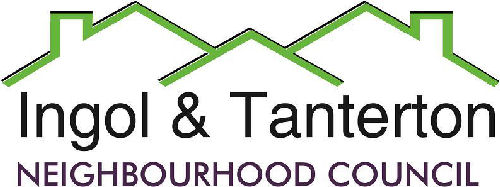 The minutes of the neighbourhood council meeting held on Wednesday 22nd May 2024at 7pm at the Tanterton Village Centre.Present: Cllr Darby (chair), Cllr Ellison, (vice-chair), Cllr Mylroie, Cllr Ward, Cllr Bolton, Cllr Rutter.Clerk – Gill Mason. Four members of the public.Open forumA request that the lengthsman weed-kills outside the TVC and replaces the sign near the doctors.Can the ITNC request that the grass is strimmed on the small roundabout on the TVC car park by Places for People.49/24 To receive apologies.Cllr Jewell, Cllr Potter and Cllr Rowland.50/24 To approve the minutes of the meeting held on Wednesday 17th April 2024.It was resolved that the minutes be approved and signed by the chair.Proposed by Cllr Rutter.Seconded by Cllr Mylroie.51/24 To receive declarations of interest.Cllr Bolton declared an interest in the payment to the Cottam Lane Gate electrics as a resident.Cllr Rutter and Cllr Ward declared an interest in planning applications and matters as members of the Preston City Council Planning Committee.52/24 Election of chair for 2024/2025It was resolved that Cllr Darby be elected as chair.Proposed by Cllr Ward.Seconded by Cllr Mylroie.53/24 Election of vice- chair for 2024/2025.It was resolved that Cllr Ellison be elected as vice-chair.Proposed by Cllr Ward.Seconded by Cllr Mylroie.54/24 To consider planning applications, reports and matters.LCC Highways update on Brighton Crescent one way street request – Cllr Ellison has requested advice on how a one-way system could be implemented but has had only a computer generated response.55/24 Finance.ExpenditureIt was resolved that the payments be made.Proposed by Cllr Ellison.Seconded by Cllr Mylroie.56/24 To consider the lengthsman’s update and schedule of works.The lengthsman has ordered the plants for the planters at a cost of £300.00. A quote will be received for the clearing out and padding down of the footpath on Pool House Lane to enable residents access.57/24 To consider the green spaces agreement with Preston City Council and review the schedule.The clerk will follow up the request for the list of playparks which are inspected and maintained by the city council.58/24 To consider the clerk’s office laptop and mobile.The clerk will obtain costs for a laptop and the mobile number will be removed from the website and councillor’s contact numbers used instead.59/24 To consider the speeding issues on Tanterton Hall Road and the siting of the SpiD.The clerk will ask Highways if the existing SpID mounting plates can still be used. The lengthsman has charged the SpID battery and will be able to mount it when permission is sought.60/24 To receive an update on Area Enhancement projectsIngol DipThe clerk has contacted Community Gateway and got the new contact details of the development manager. The valuation fees have been agreed. Cllr Bolton updated the council on the tender specifications and three quotations received for the new playpark.Tanterton football pitch barrierIt was resolved that the neighbourhood council approve the cost of £30,000 plus design costs for the installation of the fence around Tanterton pitch.Proposed by Cllr Rutter.Seconded by Cllr Ellison.61/24 Reports and correspondence.None.62/24 Date and time of meetings.Wednesday 19th June 2024 – Finance Committee 6pm & Full Council 7pm.Wednesday 17th July 2024Wednesday 18th September 2024Wednesday 16th October 2024Wednesday 20th November 2024Wednesday 18th December 2024The meeting closed at 8.55pm. Signed ……………………………………………………………………..Date…………………………………BACSMB LandscapingLengthsman’s basic plus extra hours(3)£678.00BACSGill Mason – clerk Monthly expenses £33.24BACSBritish GasCottam Gate electrics£72.93BACSZurichInsurance     £649.66BACSEasywebsitesWebsite transfer and redesign£600.00BACSCommunity GatewayValuation fees£300.00